Δευτέρα 11 Ιουλίου 2022Εβδομαδιαία ανασκόπηση - Weekly reviewΗ Ε.Σ.Α.μεΑ. ενημερώνειΚάθε Σάββατο στις 3.30 το μεσημέρι «Τα Νέα της Ε.Σ.Α.μεΑ.» στο κανάλι της Βουλής!Εδώ και τρία χρόνια, κάθε Σάββατο στις 3.30 το μεσημέρι (τους καλοκαιρινούς μήνες σε επανάληψη), η εκπομπή «Τα Νέα της Ε.Σ.Α.μεΑ» προβάλλεται από τον Τηλεοπτικό Σταθμό της Βουλής, καθώς και από 25 τηλεοπτικούς σταθμούς σε όλη τη χώρα. Πρόκειται για τη μοναδική πλήρως προσβάσιμη εκπομπή για θέματα αναπηρίας. Συντονιστείτε, ώστε το αναπηρικό κίνημα να έρθει πιο κοντά στους χιλιάδες συναδέλφους και φίλους με αναπηρία, με χρόνιες παθήσεις, με μέλη των οικογενειών τους, με πολίτες που ενδιαφέρονται για την αναπηρία!Ανακοίνωση 08.07.2022Παράταση προθεσμίας κατάθεσης αιτήσεων συμμετοχής για τη θέση Συντονιστή/στριας /Διαχειριστή/στριας για το πρόγραμμα των νέων ανέργων με αναπηρίαΣτο πλαίσιο της με αρ. πρωτ. 956/30.06.2022 Πρόσκλησης Εκδήλωσης Ενδιαφέροντος για τη θέση Συντονιστή/στριας/Διαχειριστή/στριας στο πλαίσιο εφαρμογής του Υποέργου 3 «Διαχείριση υλοποίησης και παρακολούθηση Πράξης – Δημοσιότητα - Καταβολή Εκπαιδευτικών Επιδομάτων της Πράξης «Ειδικές Δράσεις Ένταξης στην Απασχόληση για Νέους/Νέες με Αναπηρία» με κωδικό ΟΠΣ (MIS) 5073491», παρατείνεται ο χρόνος υποβολής των ηλεκτρονικών φακέλων συμμετοχής των υποψηφίων έως την Τετάρτη 20 Ιουλίου 2022 και ώρα 15:00.Ανακοίνωση 08.07.2022Βίντεο για το πρόγραμμα επιδοτούμενης κατάρτισης της ΕΣΑμεΑ στη Νοηματική Γλώσσα από την ΟΜΚΕΣχετικά με το πρόγραμμα επιδοτούμενης κατάρτισης της ΕΣΑμεΑ, για νέους ανέργους 18-29 ετών με αναπηρία ή χρόνια πάθηση, στη Νοηματική Γλώσσα.Ανακοίνωση 06.07.2022Εκδόθηκαν οι Προκηρύξεις ΑΣΕΠ 3Κ και 4Κ με 40 θέσεις για άτομα με αναπηρία και συγγενείςΓνωστοποιείται ότι εκδόθηκε η με αριθμό 3Κ/2022 Προκήρυξη του Α.Σ.Ε.Π. (Φ.Ε.Κ. 37/τ. Α.Σ.Ε.Π./28.06.2022) που αφορά στην πλήρωση με σειρά προτεραιότητας διακοσίων ογδόντα τριών (283) θέσεων μόνιμου προσωπικού και προσωπικού με σχέση εργασίας Ιδιωτικού Δικαίου Αορίστου Χρόνου Πανεπιστημιακής, Τεχνολογικής, Δευτεροβάθμιας και Υποχρεωτικής Εκπαίδευσης στην Ανώτατη Σχολή Καλών Τεχνών (ΑΣΚΤ), στο Αριστοτέλειο Πανεπιστήμιο Θεσσαλονίκης (ΑΠΘ), στα Γενικά Αρχεία του Κράτους (ΓΑΚ), στο Γεωπονικό Πανεπιστήμιο Αθηνών, στο Δημοκρίτειο Πανεπιστήμιο Θράκης (ΔΠΘ), στο Εθνικό Μετσόβιο Πολυτεχνείο (ΕΜΠ), στην Εθνική Αρχή Ανώτατης Εκπαίδευσης (ΕΘΑΑΕ-πρώην ΑΔΙΠ-), στην Ιερά Μητρόπολη Σάμου και Ικαρίας, στο Πανεπιστήμιο Θεσσαλίας, στο Πανεπιστήμιο Ιωαννίνων, στο Πανεπιστήμιο Κρήτης, στο Πανεπιστήμιο Μακεδονίας, στο Πανεπιστήμιο Πελοποννήσου (ΠαΠελ), στο Πάντειον Πανεπιστήμιο, στο Πολυτεχνείο Κρήτης, στο Χαροκόπειο Πανεπιστήμιο, στις Περιφερειακές Διευθύνσεις και Διευθύνσεις Πρωτοβάθμιας και Δευτεροβάθμιας Εκπαίδευσης και στην Κεντρική Υπηρεσία του Υπουργείου Παιδείας και Θρησκευμάτων σύμφωνα με το άρθρο 28 του ν. 4765/2021.06.07.2022Εάν είσαι νέος/α 18-29 άνεργος/η με αναπηρία ή χρόνια πάθηση, πάρε μέρος στο νέο επιδοτούμενο πρόγραμμα κατάρτισης της ΕΣΑμεΑ!Είσαι νέος - νέα με αναπηρία ή χρόνια πάθηση, άνεργος 18-29 ετών;Είσαι ταυτόχρονα απόφοιτος δευτεροβάθμιας ή τριτοβάθμιας εκπαίδευσης ή απόφοιτος/η Εργαστηρίων Επαγγελματικής Εκπαίδευσης και Κατάρτισης ή ΙΕΚ και εγγεγραμμένος στη ΔΥΠΑ (τ. ΟΑΕΔ)05.07.2022Παράταση στο «Αλλάζω Συσκευή» μετά από παρέμβαση ΕΣΑμεΑΠαράταση στις αιτήσεις για το πρόγραμμα «Ανακυκλώνω - Αλλάζω Συσκευή» δόθηκε τελικά μετά τις παρεμβάσεις της ΕΣΑμεΑ λόγω των προβλημάτων που είχαν προκύψει με τις αιτήσεις εκατοντάδων ατόμων με αναπηρία και χρόνιες παθήσεις.European Disability Forum07.07.2022New disability experts, Ukraine: highlights of the UN conference on disability We were present at the leading UN conference on disability rights, the COSP. The conference took place from the 14 to the 16 June 2022 in New York, and it’s called the Conference of State Parties to the UN Convention on the Rights of Persons with Disabilities. It brings together international institutions, governments, civil society, and the private sector to take stock of the implementation of this Convention. 06.07.202223 Member States are running late with the European Accessibility ActOn 28 June 2022, the European Accessibility Act had to be transposed into national law according to the deadline set in the legislation that was adopted in 2019. But has that actually happened? And what will change for persons with disabilities now?Ακολουθείστε την Ε.Σ.Α.μεΑ. στα social mediahttps://www.facebook.com/ESAmeAgr/ https://twitter.com/ESAMEAgr https://www.instagram.com/ncdpgreece/ Youtube ESAmeAGrΙστοσελίδα www.esamea.gr 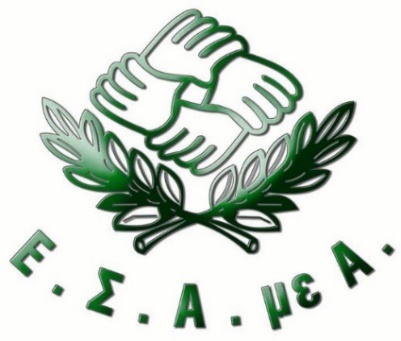 